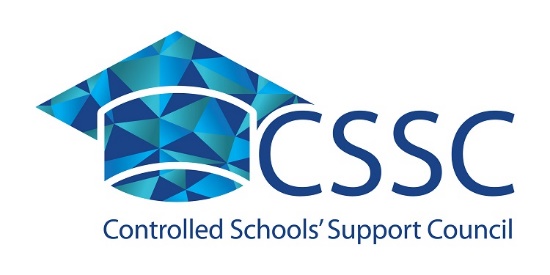 Controlled Schools’ Support CouncilSecond Floor, Main BuildingStranmillis University CollegeStranmillis RoadBelfast BT9 5DYTel: +44 (0)28 95 313030Registered with The Charity Commission for Northern Ireland NIC107873 Please note this form should be completed electronically. We will not normally accept handwritten applications except where a reasonable adjustment is required. Should you require assistance please contact Caroline MacLynn, HR Officer, on telephone number 028 95 313030.Please provide details of any special arrangements or reasonable adjustments, in relation to either communications or access, that you may require, if you are invited for assessment and interview.Do you have any criminal convictions, which are not regarded as spent under the Rehabilitation of Offenders (NI) Order 1978? (copy & paste this tick box  next to the applicable answer) Yes ☐ No ☐Please note that the fact that an applicant has a criminal record will not necessarily be a bar to obtaining a position. If Yes, please provide details:Please complete and return this form together with the Equal Opportunities monitoring questionnaire to the email address on the front of this form by the closing date advertised. OFFICE USE ONLYMonitoring number: SSO2122-01 ____Application on database   Monitoring on database   CONFIDENTIALAPPLICATION FOR EMPLOYMENT(Please note that CVs will NOT be accepted)Job Reference:SSO2122-01Job Title:Schools’  Support Officer, fixed term, part timeLocation:CSSC HeadquartersStranmillis University CollegeBelfast BT9 5DYClosing date and time:Monday 07 June 2021 at 12 noonCompleted applications should be returned by email to: recruitment@csscni.org.ukSECTION A: PERSONAL DETAILSNational Insurance Number:Title: (delete as appropriate): (Dr/Mr/Mrs/Ms/Miss)Forename(s):Surname:Address:Postcode:Daytime telephone number(s):(i)(ii)Email address:Are you free to remain in and take up employment in UK? (copy & paste this tick box  next to the applicable answer) Yes ☐ No ☐SECTION B: EMPLOYMENT HISTORYPlease complete the table below starting with your current or most recent employer.Name and address of employer:Job title:Date of Employment: from – to Salary:Reason for leaving:Notice period:Outline brief duties and responsibilities:PREVIOUS EMPLOYMENT continued: All previous employment must be accounted for in yourapplication (at least for the last ten years - if applicable).Employer name and address:Job title:Date of Employment: from – to (mm/yy)Reason for leaving:Outline brief duties and responsibilities:Employer name and address:Job title:Date of Employment: from – to (mm/yy)Reason for leaving:Outline brief duties and responsibilities:Employer name and address:Job title:Date of Employment: from – to (mm/yy)Reason for leaving:Outline brief duties and responsibilities:PREVIOUS EMPLOYMENT continued Employer name and address:Job title:Date of Employment: from – to (mm/yy)Reason for leaving:Outline brief duties and responsibilities:Employer name and address:Job title:Date of Employment: from – to (mm/yy)Reason for leaving:Outline brief duties and responsibilities:Employer name and address:Job title:Date of Employment: from – to (mm/yy)Reason for leaving:Outline brief duties and responsibilities:Employer name and address:Job title:Date of Employment: from – to (mm/yy)Reason for leaving:Outline brief duties and responsibilities:SECTION C: EDUCATIONEDUCATION AND TRAININGPlease provide details of any relevant qualifications or training you have received.Please list all relevant secondary education qualifications obtained:Qualification/Level of exam:Subject:Grade:Dates  from - to (mm/yy):Qualification/Level of exam:Subject:Grade:Dates  from - to (mm/yy):Qualification/Level of exam:Subject:Grade:Dates  from - to (mm/yy):Qualification/Level of exam:Subject:Grade:Dates  from - to (mm/yy):EDUCATION AND TRAINING continued:Qualification/Level of exam:Subject:Grade:Dates  from - to (mm/yy):Qualification/Level of exam:Subject:Grade:Dates  from - to (mm/yy):Qualification/Level of exam:Subject:Grade:Dates  from - to (mm/yy):Qualification/Level of exam:Subject:Grade:Dates  from - to (mm/yy):Qualification/Level of exam:Subject:Grade:Dates  from - to (mm/yy):Qualification/Level of exam:Subject:Grade:Dates  from - to (mm/yy):Qualification/Level of exam:Subject:Grade:Dates  from - to (mm/yy):Qualification/Level of exam:Subject:Grade:Dates  from - to (mm/yy):Qualification/Level of exam:Subject:Grade:Dates  from - to (mm/yy):Qualification/Level of exam:Subject:Grade:Dates  from - to (mm/yy):Qualification/Level of exam:Subject:Grade:Dates  from - to (mm/yy):Qualification/Level of exam:Subject:Grade:Dates  from - to (mm/yy):FURTHER AND HIGHER EDUCATIONPlease list all qualifications of degree level or equivalent.Institution Name:Title of Award/Qualification/Field of Study:Grade:Dates  from - to (mm/yy):Institution Name:Title of Award/Qualification/Field of Study:Grade:Dates  from - to (mm/yy):Institution Name:Title of Award/Qualification/Field of Study:Grade:Dates  from - to (mm/yy):Institution Name:Title of Award/Qualification/Field of Study:Grade:Dates  from - to (mm/yy):Institution Name:Title of Award/Qualification/Field of Study:Grade:Dates  from - to (mm/yy):TRAINING AND PROFESSIONAL QUALIFCATIONS Please list all relevant professional and training qualifications obtained.Course Title:Qualification:Dates  from - to (mm/yy):Course Title:Qualification:Dates  from - to (mm/yy):Course Title:Qualification:Dates  from - to (mm/yy):Course Title:Qualification:Dates  from - to (mm/yy):Course Title:Qualification:Dates  from - to (mm/yy):Course Title:Qualification:Dates  from - to (mm/yy):ELIGIBILITY CRITERIAONLY THIS SECTION OF THE FORM WILL BE USED FOR SHORTLISTING PURPOSESImportant Note for Applicants:For shortlisting purposes, the selection panel will only use this section of the application form.The shortlisting panel will only shortlist those who meet the required criteria. Candidates MUST demonstrate how they meet the essential and desirable criteria. Please ensure that you fully describe against each requirement, how you meet the stated criteria, giving examples and specifying exact dates as appropriate. It is not appropriate to simply list the skills and experience you gained. Where an advertisement specifies a qualification (academic, professional, and or/vocational) 'or equivalent' the responsibility lies with the applicant to show how their qualifications meet the required standard specified.Each criteria is assessed individually and must therefore be completed in full i.e. candidates should not rely on information included in a previous answer for another criteria.SECTION D: SELECTION CRITERIAEssential:1. Have a teaching qualification that enables them to register with the General Teaching Council of Northern Ireland (GTCNI). (Please detail the qualification held).Word limit: 2502. Have a Bachelor’s Degree (Regulated Qualifications Framework level 6 or equivalent).Word limit: 2503. Have a minimum of 3 years’ experience of working within a team established to achieve educational results.Word limit: 5004. Have demonstrable experience of successful educational leadership at whole school level – e.g. Principal, Vice Principal, Head of Key Stage, Head of year group, Head of Department, Literacy/Numeracy co-ordinator, SENCO etc.Word limit: 5005. Have demonstrable experience of developing expertise of an area of educational policy.Word limit: 500DESIRABLE:Priority OneAn additional relevant post-graduate qualification (Regulated Qualifications Framework level 7 or equivalent) OR a relevant professional qualification. (Please note this should be an additional qualification to that listed under essential criteria 1 &2 )Word limit: 350Priority TwoDemonstrable experience of working in a team with responsibility for managing financial resources.Word limit: 350Priority ThreeDemonstrable experience of having played a key role in strategic planning leading to specific outcomes.Word limit: 350SECTION E: CHILD PROTECTION(Please note this may involve "regulated activity" as defined under the Safeguarding Vulnerable Groups (NI) Order 2007. Are you aware if anything in your employment or personal history which would render you unsuitable to work with children and younger people? (copy & paste this tick box  next to the applicable answer)Applicant Selection:OptionYes	☐
No	☐Child ProtectionIf you answered "Yes" to the above question, please provide details below:SECTION F: TRANSPORTDo you hold a current driving licence? (copy & paste this tick box  next to the applicable answer)Applicant Selection:OptionYes	☐
No	☐Do you have access to a car or other suitable form of transport (if it is necessary, to meet the essential requirements of the post)? (copy & paste this tick box  next to the applicable answer)Applicant Selection:OptionYes	☐
No	☐SECTION G: REFERENCESPlease give the contact details of two persons not related to you, willing to act as a referee. The first referee should be your current/most recent employer and be in a direct supervisory/managerial capacity. The second reference, where possible, should be a previous employer. References will only be sought as part of the pre-employment check after the final interview.Referee 1Name:Their Position:Company Name:Address:Postcode:Email Address:Telephone number(s):Referee 2Name:Their Position:Company Name:Address: Postcode:Email Address:Telephone number(s):If you have not named your current employer (or your most recent employer), please state why:SECTION H: DECLARATIONDo you have any actual or potential conflicts of interests? I declare the following actual or potential conflicts of interests. Do you have a close personal or working relationship with any CSSC employee or member of the CSSC Council?If yes, please provide details:I confirm to the best of my knowledge that the information provided on this application form is true and accurate. I accept that any false or misleading statements may be sufficient cause for rejecting my application, retracting a job offer or if employed, may lead to my dismissal ☐ (copy & paste this tick box ) to confirm).Should this application be successful I agree to supply documentary evidence as requested i.e. proof of right to work in the UK, Passport, qualifications etc. that may be necessary to process my application for employment. ☐ (copy & paste this tick box  to confirm).I certify that the CSSC may process and retain this application form under the provisions of the General Data Protection Regulation 2018. I understand that by completing this declaration I am indicating my authorisation for the CSSC to process and retain the information for the purposes stated, to include, approaching my current/most recent employer for a reference in the event of my being recommended for appointment ☐ (copy & paste this tick box  to confirm).Applicant’s signature:Date: 